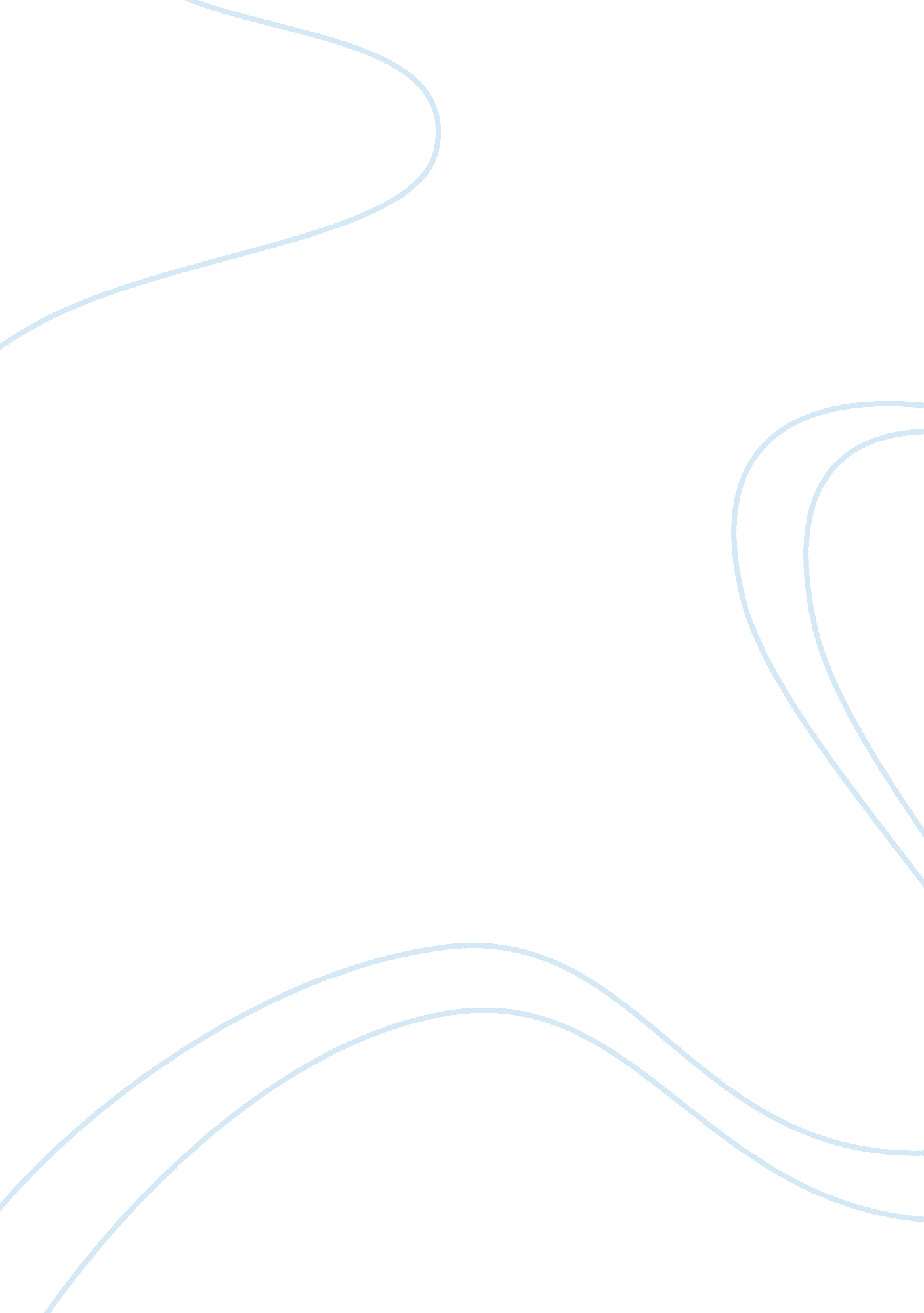 Lord of the flies and things fall apart comparison essay sampleLiterature, Novel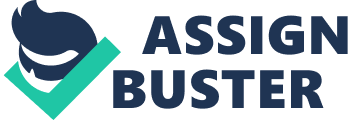 Things Fall Apart and Lord of the Flies have similar downfalls of society. In both books, the main character is faced with a tough predicament and it is up to them how they react. Lord of the Flies written by William Golding and Things Fall Apart written by Chinua Achebe have similar downfalls because they are both caused by the Antagonist manipulating their way to gain control of the people. In Things Fall Apart, the missionaries come in and take control of the people using religion and resulting in Okonkwo’s death. In Lord of the Flies, jack takes control of the boys on Ralph’s tribe using hunting. The missionaries in Things Fall Apart come into Mbanta to spread and promote the religion of Christianity. To Okonkowo this seemed as Colonization and he knew there was something wrong. “ The arrival of the missionaries has caused a considerable stir in the village of Mbanta” (Achebe 144). This shows that the villagers knew that this was wrong and did not want their people and land to be stripped from them. “ But there was a young lad who became captivated his name was Nwoye, Okonkwo’s son” (Achebe 147). Okonkwo also shows his frustration when Nwoye, his son, converted to Christianity through the missionaries. In Lord of the Flies, Jack manipulates his way to gain control of the boys on Ralphs’s side using hunting. Hunting is an essential to survival on the island yet Jack becomes obsessed and convinces some of the other boys that this only activity worth doing. Jack sees how much the boys are interested in hunting, that’s why he used this system to bring them to his tribe. 